ÜNVANIADI SOYADIGeliş SaatiİmzaSNMİLLİ EĞİTİM BAKANLIĞI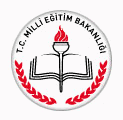 2016-2017 Öğretim Yılı 1. Dönem Ortak Sınavları1. Gün Oturumları - 23/11/2016  09:00BİNA YOKLAMA LİSTESİ…………………… ORTAOKULU ()